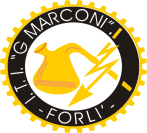 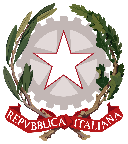 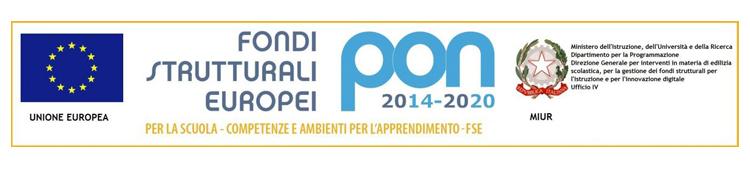 ISTITUTO TECNICO TECNOLOGICO STATALE“ GUGLIELMO MARCONI ” – VIALE DELLA LIBERTA’, 14 – 47122 FORLI’ TEL. 0543/28620 PEC fotf03000d@pec.istruzione.it PEO fotf03000d@istruzione.it SITO WEB www.ittmarconiforli.edu.itCODICE FISCALE 80009470404 – CODICE MECCANOGRAFICO FOTF03000DCODICE UNIVOCO PER FATTURAZIONE ELETTRONICA PA : UF3RZSModulo per consenso informato per l’accesso allo Spazio d’Ascolto Istituto Tecnico Tecnologico “G. Marconi” – Forlì (FC)Sportello d’ascolto in presenza o in video chiamata Ai sensi dell'articolo 13 del D.Lgs. n. 196/2003 e ss. mm e ii. In riferimento all’attivazione dello spazio d’ascolto e consulenza rivolto a studenti, genitori, docenti e  personale ATA, si invitano i genitori a firmare il presente modulo, al fine di autorizzare l’eventuale accesso  del proprio/a figlio/a allo sportello. L’attività ha lo scopo di promuovere una cultura della salute che favorisca il raggiungimento  del benessere in particolare: • favorendo nel ragazzo una migliore presa di coscienza delle proprie modalità relazionali e delle  proprie risorse per affrontare situazioni problematiche • sostenendolo in situazioni di disagio • rafforzando la motivazione allo studio • aiutandolo ad elaborare strategie utili rispetto al contesto in cui è inserito Si precisa che gli interventi stabiliti da tale servizio non si delineano come un percorso  psicoterapeutico bensì come interventi di ascolto e consulenza. L’accesso allo sportello è volontario e gratuito previa prenotazione secondo le modalità illustrate nella  relativa circolare consultabile sul sito.I colloqui si svolgeranno nel rispetto della privacy degli studenti che vorranno usufruire di tale spazio  d’ascolto. Spazio d’ascolto a distanza o in videochiamata: • la registrazione di audio, immagini o video all’interno della comunicazione è vietata;  • i dati forniti verranno utilizzati esclusivamente per la seguente finalità: realizzazione del percorso di  consulenza richiesto; ●  verranno utilizzati esclusivamente per la seguente finalità: realizzazione del percorso di consulenza richiesto; • in virtù delle restrizioni dovute dall’emergenza sanitaria COVID-19 e in continuità con le  caratteristiche dei servizi di consulenza dello Spazio d’Ascolto, sarà possibile svolgere i colloqui in  modalità “a distanza” attraverso piattaforme concordate con l’Istituto Scolastico, il trattamento  dati avverrà con modalità idonee a garantirne la riservatezza e la sicurezza; • il conferimento dei dati è obbligatorio per l’accesso al servizio di consulenza richiesto;  • i dati raccolti resteranno in possesso di questa Amministrazione, non saranno comunicati ad altri  soggetti, né saranno oggetto di diffusione;  • l’interessato può esercitare i diritti previsti dall’articolo 7 e 10 del D. Lgs n. 196/2003 e ss. mm. e ii.I genitori dell’alunno/a ____________________________________________________________________  frequentante la classe _____________________ DICHIARANO che tutti i dati comunicati e riportati nella presente scheda di iscrizione corrispondono a verità  e di essere consapevole che, ai sensi dell’ art. 76 del D.P.R. 445/2000, le dichiarazioni mendaci, la falsità  negli atti e l’uso di atti falsi nella presentazione delle domande sono puniti ai sensi del Codice Penale e delle  leggi speciali in materia.  Io sottoscritto ________________________________________________________ nato a __________________________ il___________________________________ identificato mediante documento: ________________ n°______________________ padre del minore_______________________________________________________ e io sottoscritta_________________________________________________________ nata a ______________________________ il_________________________________ identificata mediante documento: __________________ n°_____________________ madre del minore_______________________________________________________ presa conoscenza delle comunicazioni suddette, in virtù della potestà genitoriale, diamo il consenso a che  nostro/a figlio/a possa accedere, se lo desidera, allo sportello d’ascolto attivato IN PRESENZA E/O A  DISTANZA. Data   Firme __________________________________________ __________________________________________ Il presente consenso si intende esteso a tutta la durata del corso di studi, salvo revoca scritta. Si prega di inviare il presente modulo compilato e firmato da entrambi i genitori a  uff-didattica@ittmarconiforli.edu.it_____________________________________________________________________